Gobierno del Estado de PueblaSecretaría General de GobiernoOrden Jurídico PoblanoNorma Técnica para la Obtención de la Cédula de Empadronamiento para Negocios de Bajo Impacto y Catálogo de Giros Comerciales de Bajo Impacto, del Municipio de Atlixco, Puebla.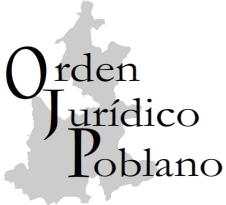 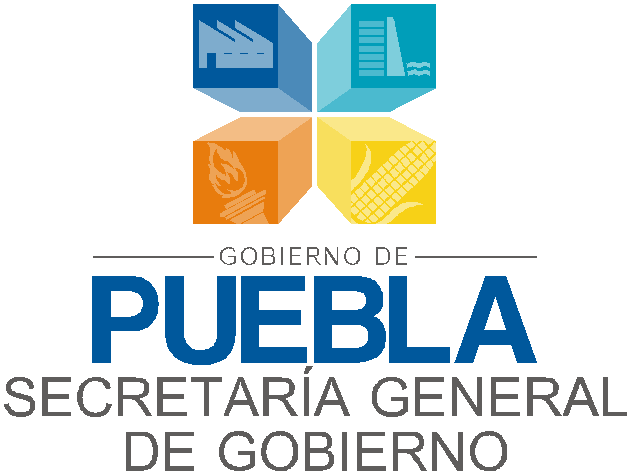 REFORMASPublicación                               Extracto del texto13/dic/2013	ACUERDO del Honorable Ayuntamiento del Municipio de Atlixco, por el cual expide la Norma Técnica para la Obtención de la Cédula de Empadronamiento para Negocios de Bajo Impacto, así como el Catálogo de Giros Comerciales de Bajo ImpactoCONTENIDONORMA    TÉCNICA    PARA    LA    OBTENCIÓN    DE    LA    CÉDULA    DE EMPADRONAMIENTO PARA NEGOCIOS DE BAJO IMPACTO Y CATÁLOGO DE GIROS COMERCIALES DE BAJO IMPACTO .......................................................... 3TÍTULO I .............................................................................................................. 3DISPOSICIONES GENERALES.............................................................................. 3CAPÍTULO ÚNICO ................................................................................................ 3PRIMERO ......................................................................................................... 3SEGUNDO ....................................................................................................... 3TERCERO ........................................................................................................ 3CUARTO .......................................................................................................... 4TÍTULO II ............................................................................................................. 4DE LAS CONSTANCIAS, LICENCIAS Y AUTORIZACIONES .................................... 4CAPÍTULO I ......................................................................................................... 4DISPOSICIONES GENERALES.............................................................................. 4QUINTO ........................................................................................................... 4SEXTO ............................................................................................................. 4SÉPTIMO ......................................................................................................... 5OCTAVO .......................................................................................................... 5NOVENO .......................................................................................................... 5DÉCIMO .......................................................................................................... 5CAPÍTULO II ........................................................................................................ 6DEL OTORGAMIENTO DE LA CÉDULA DE EMPADRONAMIENTO PARA LA APERTURA DE NEGOCIOS DE BAJO IMPACTO.................................................... 6DÉCIMO PRIMERO........................................................................................... 6DÉCIMO SEGUNDO ......................................................................................... 6DÉCIMO TERCERO .......................................................................................... 6DÉCIMO CUARTO ............................................................................................ 6TRANSITORIOS .................................................................................................... 8DICTAMEN .......................................................................................................... 8NORMA TÉCNICA PARA LA OBTENCIÓN DE LA CÉDULA DE EMPADRONAMIENTO PARA NEGOCIOS DE BAJO IMPACTO Y CATÁLOGO DE GIROS COMERCIALES DE BAJO IMPACTOTÍTULO I DISPOSICIONES GENERALES CAPÍTULO ÚNICOPRIMEROLa presente Norma es de orden público y tiene por objeto establecer las condiciones y requisitos generales y específicos para la Obtención de la Cédula de Empadronamiento para Negocios de Bajo Impacto.SEGUNDOEl Ayuntamiento a través de la Tesorería Municipal y la Subdirección de Ingresos, serán las instituciones competentes para conocer de la Norma, cuyas facultades y obligaciones serán las conferidas en su Reglamento   Interior,   así   como   en   los   ordenamientos   legales aplicables, respaldados por las facultades legales de la Secretaría de Economía y Desarrollo Municipal.TERCEROPara los efectos de la presente Norma se entenderá por:I. Catálogo de Negocios de Bajo Impacto.- Listado de actividades económicas que se desarrollan en el Municipio de Atlixco;II. Establecimiento comercial.- Local ubicado en un inmueble en el que  una  persona  física,  moral  o  jurídica  desarrolla  actividades relativas a la intermediación, compraventa, arrendamiento, distribución de bienes o prestación de servicios, con fines de lucro;III. Interesado.- Persona física, moral o jurídica que en su calidad de propietario, poseedor, arrendatario, subarrendatario, albacea provisional y/o definitivo, cubre los requisitos señalados en las disposiciones legales aplicables para solicitar conjunta o indistintamente  la  Cédula  de  Empadronamiento  para  Negocios  de Bajo Impacto;IV. Cédula de Empadronamiento.- Documento que contiene la autorización del Ayuntamiento por parte de la Tesorería Municipal através de la Subdirección de Ingresos, para la apertura e inicio de actividades comerciales de un establecimiento;V. Negocios de Bajo Impacto.- Son los establecimientos comerciales en los que se desarrollan actividades económicas lícitas que por naturaleza de los bienes y servicios que ofrecen no impactan negativamente en el entorno urbano de un establecimiento; yVI. Norma.- Norma Técnica que establece las cédulas de empadronamiento generales y específicas para la obtención de la Licencia de Funcionamiento para Negocios de Bajo Impacto.CUARTOPara la obtención de la Cédula de Empadronamiento para Negocios de Bajo Impacto, los interesados deberán presentar los requisitos que señala la Norma.TÍTULO IIDE LAS CONSTANCIAS, LICENCIAS Y AUTORIZACIONES CAPÍTULO IDISPOSICIONES GENERALESQUINTOLa persona física, moral o jurídica, pública o privada, que pretenda realizar acciones, servicios o inversiones en materia de Desarrollo Urbano, deberá obtener, previo a la ejecución de dichas acciones u obras, las licencias, constancias, empadronamientos y autorizaciones correspondientes de la autoridad municipal, la cual estará obligada a verificar que todo inmueble, acción, servicio o inversión, se sujete al régimen de la Legislación y Programas de Desarrollo Urbano; las licencias y autorizaciones señalarán los usos o destinos de áreas y predios permitidos, condicionados o prohibidos con base en la zonificación municipal vigente. Lo anterior sin perjuicio del cumplimiento  de  las disposiciones  a  las  que esté obligado por la legislación estatal y federal.SEXTOLas constancias, estudios y licencias a que se refiere la Norma, son instrumentos de carácter técnico para la administración y control del desarrollo urbano,  por  lo  que  formarán  parte de las mismas, las normas, limitaciones y prohibiciones en ellas establecidas.SÉPTIMOLas constancias, estudios, empadronamientos y licencias que expida el H. Ayuntamiento de Atlixco por medio de sus diferentes Dependencias   como   lo   es   Desarrollo   Urbano   y   Ecología   no constituyen, o certifican constancias de apeo y deslinde respecto de los inmuebles de que se traten, ni acreditan la propiedad o posesión de los mismos.OCTAVOPara   la   tramitación   de   constancias,   estudios   y   licencias   los interesados deberán acreditar su personalidad tratándose de:I. Personas físicas: Con identificación oficial con fotografía;II. Representante legal de persona física: Con identificación oficial con fotografía, carta poder simple o poder notarial; yIII. Representante legal y/o administrador único de persona moral o jurídica: Con identificación oficial con fotografía, nombramiento o poder general notarial.Tratándose de inmuebles catalogados de la Zona de Monumentos, así como de los históricos, se podrá comprobar conforme al catálogo de inmuebles del INAH.NOVENOSi en un plazo de 30 días naturales el interesado no presenta las constancias, permisos, licencias y autorizaciones que al momento de recibir su Cédula de Empadronamiento quedaran pendientes de entregar al Módulo SARE por cualquiera que fuera el motivo, se procederá a la cancelación de dicha Cédula de Empadronamiento.DÉCIMOEn caso de extravío de las licencias, constancias o autorizaciones descritas en la Norma, el interesado podrá solicitar por escrito ante la Subdirección de Ingresos, copia certificada de las mismas, previo el pago de derechos correspondientes.CAPÍTULO IIDEL OTORGAMIENTO DE LA CÉDULA DE EMPADRONAMIENTO PARA LA APERTURA DE NEGOCIOS DE BAJO IMPACTODÉCIMO PRIMEROPara iniciar la operación de un negocio, cuyo giro corresponde a actividades de bajo impacto de acuerdo al Catálogo de Negocios de Bajo Impacto vigente, el interesado podrá solicitar la Cédula de Empadronamiento correspondiente en las formas oficiales definidas por el área responsable, o a través de los medios electrónicos que para tal efecto sean aprobados.DÉCIMO SEGUNDOEl Catálogo de Negocios de Bajo Impacto será elaborado por la Secretaría de Economía y Desarrollo Municipal en coordinación con la Dirección de Desarrollo Urbano y Ecología, así como con la Tesorería Municipal, a  fin  de  que  sea  presentado  ante H. Cabildo para su aprobación y deberá publicarse en el Periódico Oficial del Estado.DÉCIMO TERCEROPara la obtención de la Cédula de Empadronamiento deberá presentarse lo siguiente:I. Nombre, domicilio y nacionalidad del solicitante; los extranjeros adjuntarán la autorización de la Secretaría de Gobernación para dedicarse al comercio; si se trata de personas morales, su representante legal anexará copia certificada del acta constitutiva.II. Nombre y ubicación del local; si éste se localiza en la zona monumental o en el centro histórico, deberá además cumplir con las disposiciones del Reglamento de Construcción de dicha zona.III. Clase de giro al que pretenda dedicarse. IV. Autorización sanitaria, cuando proceda.V. Inspección de Protección Civil cuando el giro lo requiera. VI. Comprobante de pago de agua actualizado.VII. Inscripción al Registro Federal de Contribuyentes.DÉCIMO CUARTOLa Dirección de Comercio, a través de sus unidades administrativas competentes,   realizará   visitas   domiciliarias   para   verificar   elcumplimiento de disposiciones reglamentarias al igual que Protección Civil Municipal para los giros que así lo requieran, y en su caso, reportar y aplicar la sanción correspondiente, la cual podría ser el retiro definitivo de la Cédula de Empadronamiento.TRANSITORIOS(del ACUERDO del Honorable Ayuntamiento del Municipio de Atlixco, Puebla, por el cual expide la Norma Técnica para la Obtención de la Cédula  de  Empadronamiento  para  Negocios  de  Bajo  Impacto,  así como el Catálogo de Giros Comerciales de Bajo Impacto, publicado en el Periódico Oficial del Estado el día viernes 13 de diciembre de 2013, Número 06, Quinta sección, Tomo CDLXIV).PRIMERO.- La presente Norma Técnica para la Obtención de Cédulas de Empadronamiento para Negocios de Bajo Impacto, entrará en vigor el día siguiente de su publicación en el Periódico Oficial del Estado.SEGUNDO.- Los ciudadanos que hayan iniciado sus trámites con anterioridad a la vigencia de la presente Norma, podrán adherirse a los beneficios de los lineamientos aprobados debiendo constar por escrito su solicitud.TERCERO.- La presente Norma Técnica es supletoria del Reglamento para   el   Funcionamiento   de   Establecimientos   Comerciales   del Municipio de Atlixco en aquellas partes no previstas por el mismo.aprobación, el siguiente:DICTAMENPRIMERO.- Se aprueba la Norma Técnica para la Obtención de Cédulas de Empadronamiento para Negocios de Bajo Impacto, así como el Catálogo de Negocios de Bajo Impacto que como anexo único forma parte integrante de la misma.SEGUNDO.- Se instruye a la Tesorería Municipal, para que tome las medidas pertinentes para difundir la Norma Técnica aprobada y notifique a los particulares cuyos trámites se encuentren en proceso, la posibilidad de adherirse a la Norma Técnica.Dado en el Salón de Cabildos de la Presidencia Municipal de Atlixco, Puebla, a los dos días del mes de septiembre del año dos mil trece.- Presidente Municipal Constitucional.- CIUDADANO RICARDO CAMACHO CORRIPIO.- Rúbrica.- Titular de la Comisión de Gobernación y Seguridad Pública.- CIUDADANO MIGUEL ANGEL VAZQUEZ   CASTILLO.-   Rúbrica.-   Titular   de   la   Comisión   de Hacienda.- CIUDADANO DAVID ZAVALA Y FIERRO.- Rúbrica.- Titular de la Comisión de Industria y Comercio.- CIUDADANA GUADALUPE HEREDIA ROMERO.- Rúbrica.- Titular de la Comisiónde Obras y Servicios Públicos.- CIUDADANO ERNESTO JORGE ARRONTE MINUTTI.- Rúbrica.- Titular de la Comisión de Salud y Asistencia Pública.- CIUDADANO JORGE BONILLA AGUILAR.- Rúbrica.- Titular de la Comisión de Educación Pública y Actividades Deportivas y Sociales.- CIUDADANA ANA LUISA BERRA BAEZ.- Rúbrica.- Titular de la Comisión de Agricultura y Ganadería.- CIUDADANO RENE VELAZQUEZ RAMIREZ.- Rúbrica.- Titular de la Comisión de Desarrollo Social.- CIUDADANO RODRIGO RODRIGUEZ FLORES.- Rúbrica.- Titular de la Comisión de Innovación y Desarrollo Económico.- CIUDADANO JOSE LUCIANO ARRIAGA SANCHEZ.- Rúbrica.-   Titular   de   la   Comisión   de   Grupos   Vulnerables.- CIUDADANO ARTURO CABRERA MEJIA.- Rúbrica.- Titular de la Comisión de Equidad de Género.- CIUDADANO JOSE SILVA CASTILLO.- Rúbrica.- Regidor de Turismo.- CIUDADANO JUAN ANTONIO VILLARROEL GARCIA.- Rúbrica.- Síndico Municipal.- LICENCIADO CHRISTIAN ARIEL ROMERO PEREZ.- Rúbrica.- Secretaria General.- INGENIERO MARIA ISABEL ACATITLA MARTINEZ.- Rúbrica.1012141618202224262830Por  lo  antes  expuesto  y  debidamente  fundado,sometemos  alaConsideración   de   este   Cuerpo   Edilicio,   parasu   discusiónyHomologación de giros comerciales de bajo impactoHomologación de giros comerciales de bajo impactoHomologación de giros comerciales de bajo impactoHomologación de giros comerciales de bajo impactoHomologación de giros comerciales de bajo impactoNúmero consecutivo para la nueva clasificación del AyuntamientoGiros homologados del Periódico Oficial, Desarrollo Urbanoy Tesorería/SAREFusión con los girosdel Ayuntamiento (SARE y Desarrollo Urbano)Número consecutivode giro del Periódico OficialInspección Protección Civil1Abarrotes,     compra     y venta de452Abonos, fertilizantes e insecticidas, compra venta de46X3Abrasivos   y   corrosivos, compray venta de47X4Accesorios    para    artes gráficas35Accesorios para automóviles, compra y venta de486Afianzadora4X7Afiladoras1X8Agencia de bicicletasIncluye accesorios59Agencia   de   modelos   y edecanes610Agencia de motocicletasIncluye accesorios711Agencia de viajes812Agencias   de   diseño   y publicidad913Agropecuarios1014Alfombras,     tapetes     y similares, compra y ventade15Alimentos para animales, compra venta de4916Alquiler1117Alquiler de aparatos de audio, video y comunicaciones12X18Alquiler de aparatos e instrumentos científicos, médicos y ortopédicos13X19Alquiler  de   básculas  y equipode medición1420Alquiler  de  equipo  para fiestasy eventos sociales1521Alquiler   de   equipos   e instrumentos musicales1622Alquiler     de     ropa     y disfraces1723Amortiguadores, reparación de21824Antojitosy/o comida típica mexicana18X25Antojitos,       jugos       y licuados1926Anuncios, reparación de21927Aparatos e instrumentos agrícolas, compra y venta de50X28Aparatos e instrumentos científicos, compra  y venta de51X29Aparatos e instrumentos52de  precisión,  compra  yventa de30Aparatos e instrumentos médicosde laboratorio, compra y venta de5331Aparatos e instrumentos ortopédicos, compra y venta de5432Aparatos electromecánicos, compra y venta de5533Aparatos electrónicosy          electrodomésticos, compray venta de5634Aparatos electrónicosy          electrodomésticos, reparación de22035Aparatos y accesorios de telefoníae instrumentos, compra y venta de5736Aparatos y accesorios dentales, compra y venta de5837Arrendadora2038Artesanías,    compra    y venta de5939Artículos agropecuarios en   general,   compra   y venta de6040Artículos de cera y parafina, compra y venta de61X41Artículos  de   filatería   ynumismática,  compra  yventa de42Artículos    de    hojalata, producción de43Artículos de madera para el hogar, producción de44Artículos de piel, compra y venta de6445Artículos       de        piel, reparación de22146Artículos deportivos y armería, compra y venta deIncluye   artículos para pescar6547Artículos deportivos y equipo militar, compra y venta deIncluye   artículos para pescar6648Artículos      desechables, compray venta de6749Artículos                   para decoración, compray venta de6850Artículos para manualidades, compra y venta de6951Artículos religiosos  y vinos para consagrar, compra y venta de7052Artículos  y  accesorios para cocinas y baños, compra y venta de7153Artículos y  utensilios para el hogar, compra y venta de72X54Aseguradora2155Asistencia socialIncluyeorfelinatos, casas de cuna, asilos para ancianos, discapacitados y análogos256Básculas, reparación de22257Bazar de antigüedades y artesaníasIncluye artículos usados de uso doméstico2258Biblioteca2359Bicicletas y motocicletas, reparación de22360Bodega de semillas, huevo, lácteos  o abarrotesX61Bodegas de acopio y transferencia  de productos no perecederos62Bolería2463Bombas       de       agua, reparación de22464Bombas    e    inyectores, reparación de22566Botica2567Boutique2668Café InternetX69Cafetería y farmacia27X70Cafetería   y   fuente   de sodas2871Cafetería y librería2972Cafetería,     fuente     de sodas, librería30Xy papelería73Cajero automático3174Calzado, reparación de22675Campers,     casetas      y redilas, compra venta de7376Candiles, lámparas y arbotantes, compra y venta de7477Carnicería y polleríaIncluye otro tipo de aves comestibles3278Carnicería y recauderíaIncluye  Frutas  y legumbres frescas3379Casa de huéspedes3480Casa hogar3581Centro    de    copiado    y papelería38X82Centro    de    integración juvenilsin venta de bebidas3983Centro  de  monitoreo  de airey sísmico4084Cereales, producción de85Cerrajería4186Chiles  secos  y  especias, compray venta de87Clínica   veterinaria   con ventade mascotas, alimentos y accesoriosIncluye dispensarios4289Cocina económica4391Colchones,    compra    y venta de7592Colocación    y     compra ventade antenas parabólicas4493Condonería y artículos de giro sexual, compra y venta de10994Confección de materiales textiles11095Consignación  de  equipo de cómputo, compra y venta de10596Consignación               de maquinariay   equipo   agropecuario, compray venta de10697Consignación               de maquinariay equipo pesado, compra y venta de10798Constructora11199Consulta,   rehabilitación musculary masajes terapéuticos112100Consultorio dental113101Consultorio médico114102Cafetería,  incluye  venta de alimentos sin bebidas alcohólicas103Consultorio     y     tienda naturista115104Consultorios y despachos116105Cordelería117106Corsetería y lencería118107Cremas        o        queso, producción de108Crepería109Cristal,  compra  y  venta deIncluye   artículos de plástico62110Despachos profesionales119111Discos y cassettes120112Diseño y decoración121113Dispensario médico122114Distribuidora                 y comercializadorade productos alimenticios123115Dulces     y     caramelos, producción deX116Edición de video124117Editorial125118Educativos126119Elaboración de productos y accesorios dentales127120Elaboración,     venta     y alquiler de lonas y toldos128121Empaques y  envases  de todo tipo, compra y venta de76122Enseres eléctricos y línea blanca,  compra  y  venta de123Equipamiento  y  servicio de alberca129124Equipo            fotográfico, electrónicoy           electrodoméstico, compray venta de77125Equipo            fotográfico, reveladoe  impresión,  compra  y venta de78126Equipo para comercio y oficina,  compra  y  venta deIncluye equipo de cómputo79127Equipo para pesar, producción, alquiler, compra y venta deX128Equipo para trasportar y levantar materialX129Equipos    de    autógena, reparación de227130Equipos   de   seguridad, alarmasy circuito cerrado130131Equipos        electrónicos, producción de132Estación  de  radio  o  de televisiónsin auditorio133Estambre,     compra     y venta de80134Estética veterinaria131135Estética,    peluquería    y salón de belleza132136Estudio fotográfico133137Estudios de grabación y edición de audio y video o cine138Expendio       de       agua embotellada139Expendio de carnes frías y embutidos134140Expendio   de   dulces   y regalos135141Expendio     de     dulces, confiteríay típicos136142Expendio     de     granos, semillasy condimentos137143Expendio de huevo138144Expendio de marisco139145Expendio    de    materias primas alimenticias140146Expendio    de    pan    y pasteles141X147Expendio   de   productos lácteosy embutidos142X148Fábrica     de     canceles, vitrinasen aluminio y vidrio143X149Fábrica de vitrales144X150Fabricación     de     otros productos artesanales145X151Farmacia146X152Farmacia veterinaria147X153Farmacia y droguería148154Farmacia y perfumería149155Ferretería150X156Ferretería y tlapalería151X157Fierro, compra y venta deX158Florería152159Flores        y        plantas naturales, compray venta de160Fonda153161Fotocopiado y centros de servicios de oficina162Fuente de sodas154X163Fumigadoras155164Galería de arte156X165GloboflexiaX166Grabado e impresión157X167Hamburguesas y hotdog168Herramienta,   reparación de228169Hilado     y      tejido      y acabadosX170Hule   espuma   y   borra, compray venta de81171Impermeabilizantes       y aditivospara concreto, compra y82venta de172Impresión de planos158X173Inmobiliaria159174Instalación    de    gas    y accesorios160175Instrumentos  musicales, compray venta de83X176Instrumentos musicales, reparación de229X177Jarciería161178Jardinería doméstica, servicios de, compra y venta179Joyería,      relojería      y compra y venta de oro162180Juegos electromecánicos y videojuegosIncluye      juegos electrónicos163X181Juguetería y regalos164182Laboratorio   de   análisis clínicosy químicos165X183Laboratorio                  de investigación166X184Lámparas    y    candiles, reparación de230X185Lavandería167X186Librería168187Librería y papelería169188Llantas      y      cámaras, compray venta de189Lonas y plásticos en general,  compra y  venta de84X190Lonchería,     venta     de alimentos sin alcohol191Lotería       nacional       y pronósticos deportivos170192Máquinas para café, fabricación, compra y venta193Mantenimiento            de extinguidores171194Mantenimiento            de televisores,videocaseteras               y similares.195Máquina  para  venta  de refrescos196Maquinaria    y    equipo, compray venta de85197Máquinas  y   equipo  de oficina, reparación de231198Marcos y molduras172199Marcos, reparación de232200Masa      de      nixtamal, producción de201Mascotas173202Material    de    empaque, compray venta de86203Material eléctrico, compra y venta de87204Material oftálmico, lentes demás instrumentos, producción de205Materiales para diseño y pintura artística, compra y venta de206Materiales para la construcción, compra venta de88207Materiales           textiles, producción de208Mensajería y paquetería174209Mercería y sedería175210Misceláneaincluye abarrotes, ultramarinos y similares176211Modista177212Moles, producción de213Molino y tortillería178214Molino y tostador de café179215Monedas     y     metales, compray venta de89216Motores nuevos y usados, compray venta de90217Motores, reparación de218Muebles y equipo médicoy  laboratorio,  compra  y venta de219Muebles, compra y venta de91220Oficinas administrativas180221Ónix,  mármol, granito  y barro, compra y venta de63222Óptica181223Orfebrería y cobrería182224Otros aparatos e instrumentos, compra y venta de92225Otros      comercios      al menudeo183226Otros                comercios alimenticios184227Otros consultorios185228Otros        servicio        de asistencia local188229Otros servicios culturales y de esparcimiento186230Otros servicios de alquiler187231Otros       servicios       de comunicación189232Otros servicios educativos233Otros                  servicios financieros190234Otros servicios turísticos191235Paletería y helados192236Pan y tortillas, comercio de237Panadería193238Panadería y pasteleríaIncluye churrería194239Papel   y   cartón   nuevo,93compray venta de240Papelería195241Papelería    y    escritorio público196242Papelería,    mercería    y regalos197243Parrillas, reparación de233244Partes para bicicletasy motocicletas, compra y venta de94245Partes para electrónicosy          electrodomésticos, compray venta de95246Partes para equipo de cómputo, compra y venta de96247Partes para máquinasy herramientas, compra y venta de97248Peletería198X249Perforadora y sistemas de riego199250Perfumería,  artículos  de bellezay regalosIncluyeperiódicos,  libros y revistas200X251Periódicos,      libros      y revistasincluye perfumería, artículos          de belleza y regalos201X252Pescadería y recaudería202253Pinturas,    solventes    e impermeabilizantes,98compray venta de254Pisos y techos, compra y venta de99X255Pizzería203256Plástico y hule, compra y venta deincluye   artículos de cristal100257Plomería204X258Pollería y recaudería205259Pollería y rosticería206260Predicción del futuro y servicios esotéricos en generalX261Prendas de vestir, compra y venta deincluye accesoriosX262Producción  artesanal  de artículosde vidrio263Productos de panadería207264Productos lácteos208X265Productos        populares, compray venta de101266Productos         químicos, compray venta de102267Profesores particulares268Psicología social y de conducta (aviso de funcionamiento)269Purificadora de agua209270Radiadores,     reparación de234271Recaudería210272Rectificadora de  motores diesely gasolina273Refaccionaria en general274Refacciones  para  frenos de aire, reparación de235275Regalos e importaciones, compray venta de103276Regalos y novedades211277Relojes y sus partes, producción, compra y venta de278Renta   de   accesorios   y equipo deportivo212279Renta     de      bicicletas, motos y lanchas213280Renta    de    equipo    de cómputo214281Renta  de  máquinas  de videojuego215282Renta     y     venta     de películasy videojuegos216283Renta y venta de videojuegos, cartuchos y compact disc217284Reparación   de   plumas fuentey  accesorios,  compra  y venta de108285Reparación e instalación de  alfombras,  tapetes  ytapices236286Reparación                    y mantenimientode equipo de cómputo237287Restaurante sin venta de alcohol288Sala     de     belleza     y cosmetología239289Sastrería240290Sellos metálicos y de goma, producción de, compra y venta de291Semillas      y      forrajes, compray venta de104292Servicio  de  banquetes  a domicilio241293Servicio de  enfermería a domicilio294Servicio de refrigeración y aire acondicionado242295Servicios de intermediación  crediticia y financiera no bursátil (caja de ahorro y préstamos)296Servicios de limpiezay     mantenimiento     de edificios297Servicios  de  velación  y funerarias298Silos y tolvas299Sombrería243300Tabaquería244301Taller   de   escultura   y pintura245X302Taller    de    herrería    y balconeríaX303Taller de rótulos246X304Taller de suajes247X305Taller mecánicoX306Talleres de soldaduraX307Tapicería248X308Taquería   sin   venta   de bebidas alcohólicas.X309Telefonía      celular      y accesorios249310Terapia ocupacional y del lenguaje (aviso de funcionamiento)311Terapia ocupacional y lenguaje, compra y venta de312Tienda   de   animales   y accesorios250313Tienda     de     productos naturistas251X314Tienda de ropa252X315Tintorería y planchaduría253X316Tlapalería254317Tornillería255318TortilleríaIncluye productos256de panadería319Tostado  y  molienda  de productos del campo320Turísticos257321UltramarinosIncluye misceláneas, abarrotes           y similares258322Unidad  radiológica  y  de ultrasonido259X323Uniformes     producción, compray venta de324Venta de bisutería260325Venta     de      bonetería, corseteríay mercería261326Venta   de   carnitas   y/o barbacoa327Venta       de       pañales desechables262328Venta de telas y blancos263329Ventas   de   refacciones, llantasy accesorios de vehículos sin taller de reparaciónIncluye refacciones usadas330Vestidos  de  novia  y  XVaños331Videoclub332Vidriería264333Vidrios, espejos y lunas, compray venta de334Vulcanización                y reparaciónde llantas y cámaras335Yogurt, producción de336Zapatería  y  artículos  de piel265